Открытый урок по трудуна тему:«Работа с бумагой. Техника квиллинг. Создание фигур из бумажных лент»4 «В» классПровела: 								Калниниекс О.  И.г. Жезказган2014 г.Цель: дать ребятам представление о технике квиллинг , изящном виде творчества, не требующего больших затрат; развивать воображение, творческие способности школьников; воспитывать эстетические чувства.Оборудование: цветная бумага, ножницы, клей ПВА, иголка с широким ушком, картон.Наглядность: на листах А-4 тема урока, цветное изображение панно из цветов, готовые картины, изготовленные техникой квиллинг.ХОД УРОКА: Организационный момент.Вводная беседа.Ребята, как вы думаете, что является украшением нашей замечательной планеты Земля? (Конечно, очаровательные цветы.)Как вы считаете, можно обойтись без цветов в жизни? Обоснуйте свое мнение. ( Это и красота, и кислород, и ароматы, и здоровье, они дарят людям радость.)Какие цветы вы знаете и что можете о них рассказать?(Далее рассказывают дети.)Георгины.Около двухсот лет назад попали в нашу страну из Южной Америки красивые цветы - георгины. Название свое георгин получил в честь работавшего в России ученого-ботаника Георги. Их более 8 тысяч видов.Флокс.В середине лета распускаются на клумбах ранние флоксы. Слово «Флокс» обозначает пламя. У этого цветка очень нежный запах, а цветы огнем горят и красные, и розовые, и белые, и сиреневые.Лилия.Белоснежная лилия родилась из капли молока богини Г еры - супруги бога Зевса.Пион.В Китае и Японии пион издавна ценят наравне с лотосом и хризантемой. Китайцы называют его цветком благородства и почета. На свадьбах и в праздники пионы дарят друзьям в знак добрых пожеланий.Ирис.Ирис означает «радуга». Свое название этот цветок получил в честь древнегреческой богини радуги Ириды, опускавшейся на землю , чтобы возвестить людям волю богов.Астра.Астра в переводе «звезда».Хризантемы.Они похожи на астры. Им не страшны заморозки. Означает это слово «золотой цветок». В Японии и Китае есть легенда, что хризантема произошла от солнца. В Японии его называют «цветок солнца».Гладиолус.Этот цветок пришел к нам из Южной Африки. Свое имя он получил за сходство листьев с клинком грозного оружия. Гладиолус - это меч или шпажник.Роза.Она пришла к нам из Персии. В ревности эту страну называли Гюлистаном, страной роз. ( «Гюль» означает «цветок».)Спасибо, ребята за информацию о таких замечательных цветах. Конечно, обо всех не расскажешь , и поэтому мы сегодня постараемся нашим гостям подарить радость.III. Знакомство с техникой квиллинг.Эту радость нам поможет принести новая техника квиллинг.На доске вывешивается тема: «Техника квиллинг. Фигуры из бумажных лент».Техника квиллинг - это искусство создания всевозможных фигур из бумажных лент. Пришла она к нам из Кореи. Этот простой в исполнении и очень изящный вид творчества не требует больших затрат. Свитые из разноцветной бумаги розы, маргаритки, ландыши и даже кактусы станут элегантным украшением дома и оригинальным подарком. Проявив усердие и фантазию, вы с уверенностью сможете сказать: «Таких картин ваши родные и близкие никогда и нигде не видали!»(Учитель показывает панно и картину.)Подготовка рабочего места.Проверьте, все ли у вас есть? Ножницы, бумага, клей, игла, рамка из картона.Правила рабочего человека.Какие правила в работе необходимо соблюдать? (Дети отвечают.)Выполнение работы.Сегодня мы будем создавать фиалку. Для этого нам понадобится бумага трех цветов: зеленая, желтая и розовая. Из этой бумаги мы приготовили с помощью иглы или стержня спиральки, которые станут листьями и цветами.Начинаем.Изготовьте 5 стебельков ( 1 длинный и 4 коротких), 15 желтых спиралей и 10 розовых спиралей для цветов, еще 6 зеленых спиралей-листьев, 5 конусов (плотно закрученных спиралей), 5 полумесяцев.(Показать спирали на образце на доске.)Уложить	цветки, как показано на фото; лепестки-капли желтого и фиолетового цветов приклейте так, чтобы они соприкасались уголками в середине.Приклейте тугую спираль, скрученную из ленты желтого цвета длиной 5 см к внутреннему изгибу полумесяца белого цвета. Прикрепите эту заготовку в центре цветка поверх лепестков.Наклейте на картон стебли и листья.Показ выполненных работ.Оценивание работ.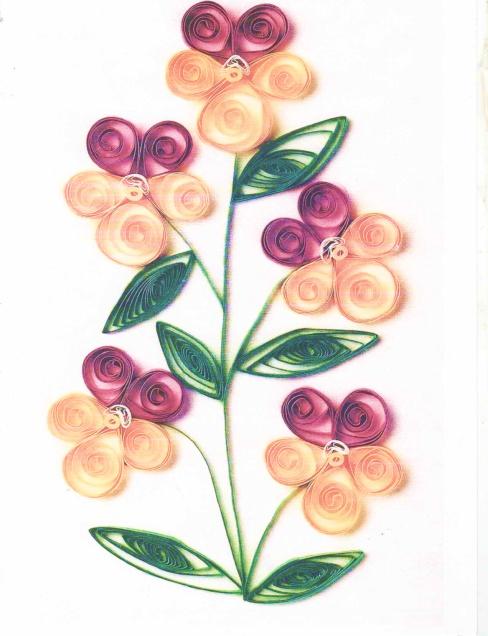 